Numerical games 5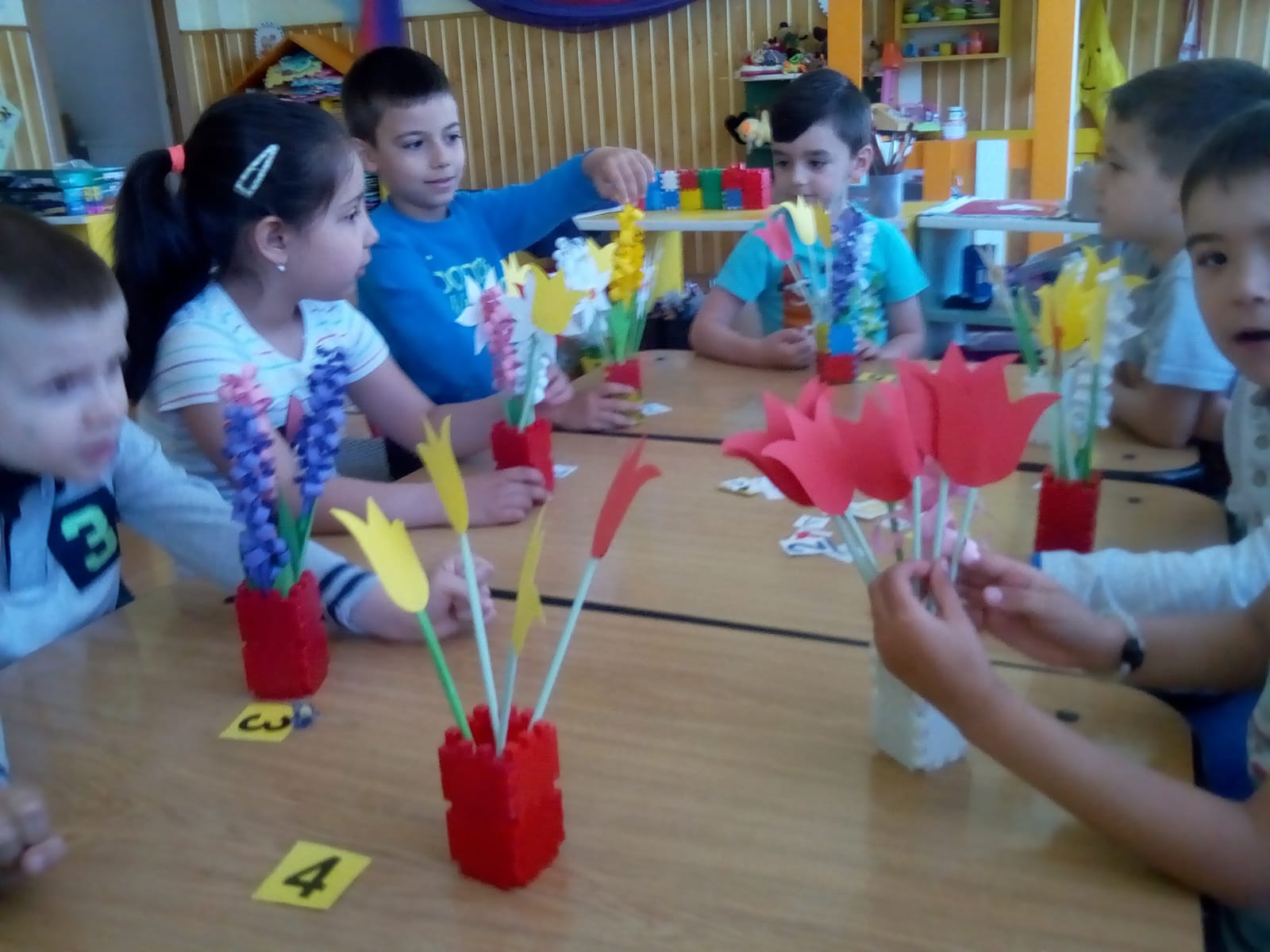 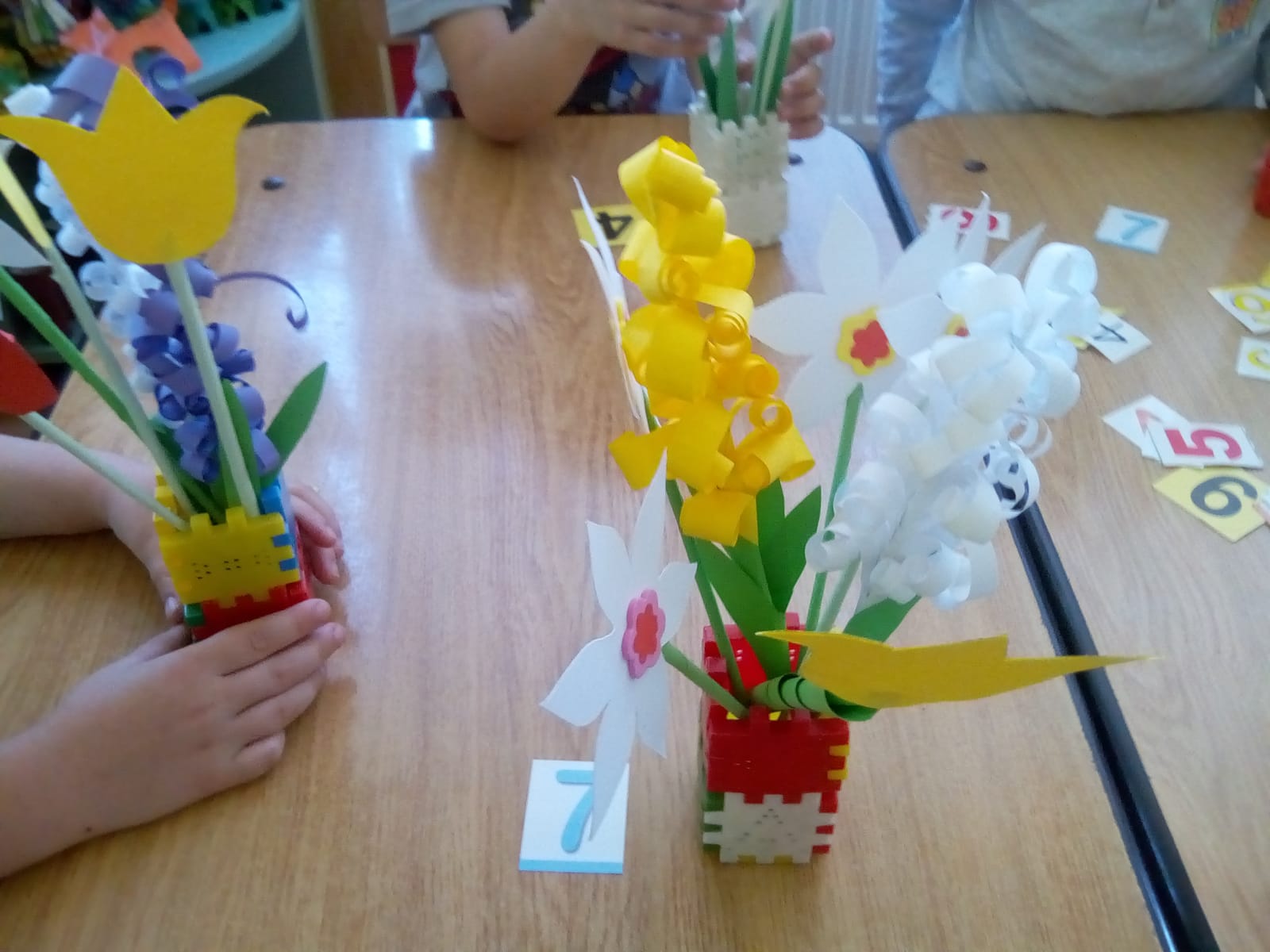 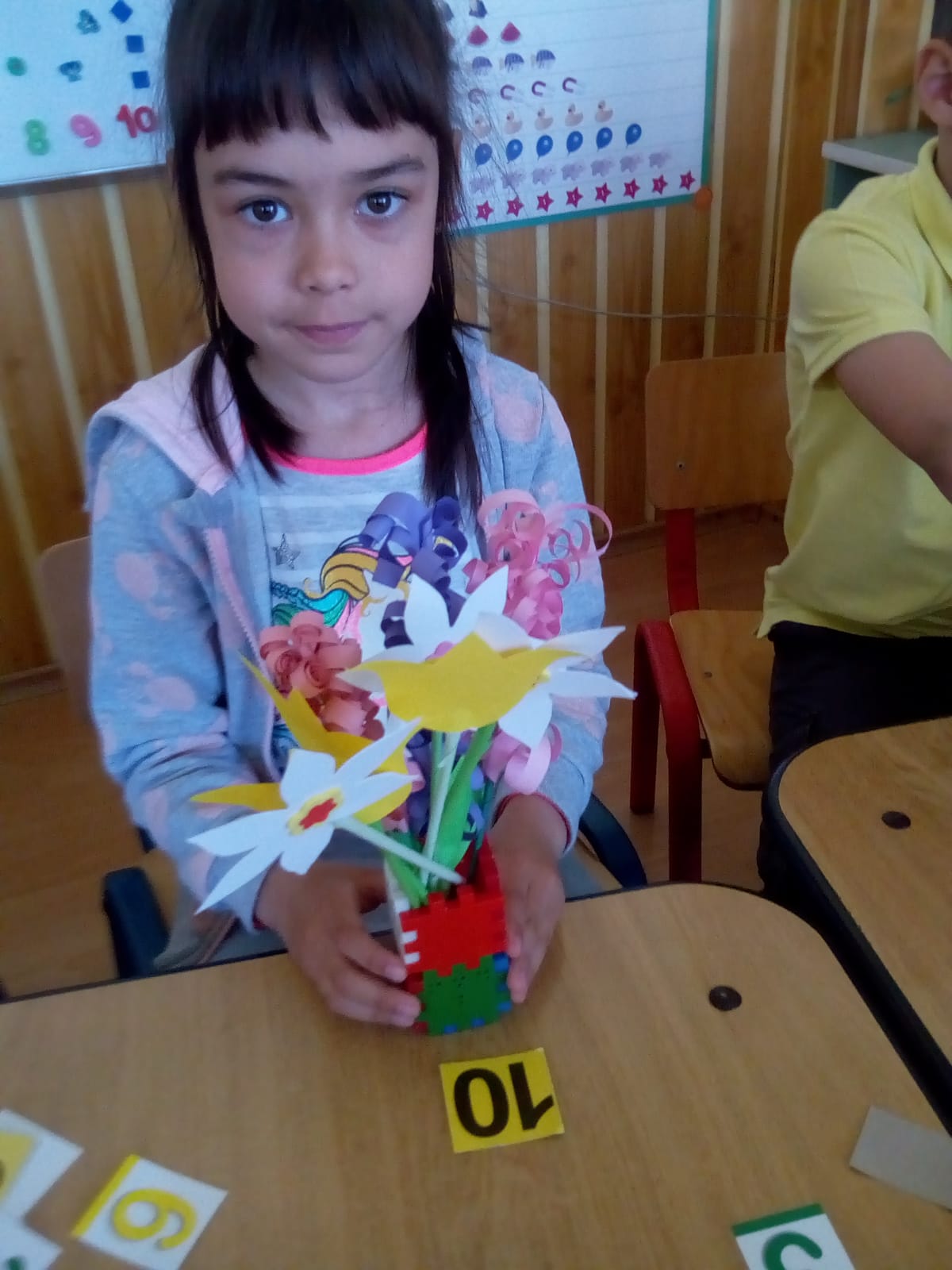 